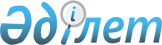 2018 - 2020 жылдарға арналған аудандық бюджет туралыЖамбыл облысы Жуалы аудандық мәслихатының 2017 жылғы 20 желтоқсандағы № 20-3 шешімі. Жамбыл облысы Әділет департаментінде 2017 жылғы 22 желтоқсанда № 3641 болып тіркелді.
      РҚАО-ның ескертпесі.

      Құжаттың мәтінінде тұпнұсқаның пунктуациясы мен орфографиясы сақталған.
      Қазақстан Республикасының 2008 жылғы 4 желтоқсандағы Бюджет кодексіне және "Қазақстан Республикасындағы жергілікті мемлекеттік басқару және өзін-өзі басқару туралы" 2001 жылғы 23 қаңтардағы Қазақстан Республикасы Заңының 6 бабына сәйкес Жуалы аудандық мәслихат ШЕШІМ ҚАБЫЛДАДЫ: 
      1. 2018 – 2020 жылдарға арналған аудандық бюджет тиісінше 1, 2 және 3 – қосымшаларға сәйкес, оның ішінде 2018 жылға мынадай көлемде бекітілсін:
      1) кірістер - 9 538 480 мың теңге, оның ішінде:
      салықтық түсімдер – 1 179 643 мың теңге;
      салықтық емес түсімдер – 8 992 мың теңге;
      негізгі капиталды сатудан түсетін түсімдер – 13 434 мың теңге;
      трансферттердің түсімдері – 8 336 411 мың теңге;
      2) шығындар – 9 563 575 мың теңге;
      3) таза бюджеттік кредиттеу – 27 792 мың теңге;
      бюджеттік кредиттер – 50 505 мың теңге;
      бюджеттік кредиттерді өтеу – 22 713 мың теңге;
      4) қаржы активтерімен жасалатын операциялар бойынша сальдо – 0 мың теңге, оның ішінде: 
      қаржылық активтерді сатып алу – 0 мың теңге;
      мемлекеттік қаржы активтерін сатудан түсетін түсімдер – 0 мың теңге;
      5) бюджеттің тапшылығы (профициті) – -52 887 мың теңге;
      6) бюджет тапшылығын қаржыландыру (профицитті пайдалану) – 52 887 мың теңге:
      қарыздар түсімі – 50 505 мың теңге;
      қарыздарды өтеу – 22 713 мың теңге;
      бюджет қаражаттарының пайдаланатын қалдықтары – 25 095 мың теңге.
      Ескерту. 1–тармаққа өзгерістер енгізілді - Жамбыл облысы Жуалы аудандық мәслихатының 12.03.2018 № 23-4 (01.01.2018 қолданысқа енгізіледі); 18.05.2018 № 27-3 (01.01.2018 қолданысқа енгізіледі); 07.09.2018 № 31-3 (01.01.2018 қолданысқа енгізіледі); 14.11.2018 № 33-2 (01.01.2018 қолданысқа енгізіледі); 28.11.2018 № 34-2 (01.01.2018 қолданысқа енгізіледі) шешімдерімен. 


      2. 2018-2020 жылдарға жеке табыс салығы мен әлеуметтік салық түсімдерінің бөлу нормативтері облыстық бюджетке 50 пайыз мөлшерде белгіленсін.
      3. Аудандық бюджеттен ауылдық округтер бюджеттеріне берілетін субвенсия 268 868 мың теңге мөлшерінде бекітілсін, оның ішінде:
      Ақтөбе аулдық округі – 21 666 мың теңге;
      Ақсай ауылдық округі – 19 629 мың теңге;
      Б.Момышұлы ауылы әкімінің аппараты– 32 800 мың теңге;
      Боралдай ауылдық округі – 18 706 мың теңге;
      Жетітөбе ауылдық округі –20 979 мың теңге;
      Көкбастау ауылдық округі –20 976 мың теңге;
      Күреңбел ауылдық округі – 19 653 мың теңге;
      Қарасаз ауылдық округі – 26 678 мың теңге;
      Қызыларық ауылдық округі – 21 233 мың теңге;
      Мыңбұлақ ауылдық округі – 20 814 мың теңге;
      Нұрлыкент ауылдық округі – 20 377 мың теңге;
      Шақпақ ауылдық округі – 25 357 мың теңге.
      4. Аудандық бюджеттен облыстық бюджет есебінен ауылдық округтерге "е-Халық" ақпараттық жүйесін енгізуге байланыс төлемдеріне берілетін трансферт сомасы Жуалы ауданы әкімдігінің қаулысы негізінде айқындалсын.
      5. 2018 жылға арналған аудандық бюджетте ауылдық округтер мен Б. Момышұлы ауылы әкімінің бюджеттеріне:
      1) ауылдық округ әкімшілігінің ғимаратын ағымды жөндеуге; 
      2) елді мекендерді сумен жабдықтауды ұйымдастыруға;
      3) елді мекендердің санитариясын қамтамасыз етуге;
      4) елді мекендерді аббаттандыру және көгалдандыру;
      5) аудандық маңызы бар қалаларда, кенттерде, ауылдарда, ауылдық округтерде автомобиль жолдарының жұмыс істеуін қамтамасыз етуге қарастырылған нысаналы ағымдағы трансферттерінің бөлінуі Жуалы ауданы әкімдігінің қаулысы негізінде қаралсын.
      6. "Агроөнеркәсіптік кешенді және ауылдық аумақтарды дамытуды мемлекеттік реттеу туралы" Қазақстан Республикасының 2005 жылғы 8 шілдедегі Заңының 18 бабына сәйкес 2018 жылы аудандық бюджеттен қаржыландырылатын ауылдық елді мекендерде жұмыс істейтін әлеуметтік қамсыздандыру, білім беру, спорт және мәдениет мамандарына қала жағдайында осы қызмет түрлерімен айналысатын мамандардың ставкаларымен салыстырғанда айлықтары мен тарифтік ставкаларының 25 пайызы мөлшерінде үстеме ақы төлеу үшін қаржы көзделсін.
      7. 2018 жылға арналған бюджеттi атқару процесiнде секвестрлеуге жатпайтын аудандық бюджеттiк бағдарламалар тiзбесi 4 қосымшаға сәйкес бекітілсін.
      8. 2018 жылға әр бір ауылдық округтер бойынша бюджеттік бағдарламалар 5 қосымшаға сәйкес бекітілсін.
      9. Жергілікті өзін - өзі басқару функцияларын іске асыру үшін жергілікті өзін - өзі басқару органдарына аудандық бюджеттен берілетін нысаналы трансферттері 6 қосымшаға сәйкес бекітілсін.
      10. Жергілікті өзін - өзі басқару функцияларын іске асыру үшін жергілікті өзін - өзі басқару органдарына облыстық бюджеттен берілетін нысаналы трансферттері 7 қосымшаға сәйкес бекітілсін.
      11. Аудандық жергілікті атқарушы органның резерві 18 241 мың теңге мөлшерінде бекітілсін.
      Ескерту. 11–тармаққа өзгерістер енгізілді - Жамбыл облысы Жуалы аудандық мәслихатының 28.11.2018 № 34-2 (01.01.2018 қолданысқа енгізіледі) шешімімен. 


      12. Осы шешімнің орындалуына бақылау және интернет-ресурстарында жариялауды аудандық мәслихаттың әкімшілік аумақтық құрылым, аумақты әлеуметтік – экономикалық дамыту, бюджет және жергілікті салықтар мәселелері, адамдардың құқығын қорғау жөніндегі тұрақты комиссиясына жүктелсін.
      13. Осы шешім әділет органдарында мемлекеттік тіркеуден өткен күннен бастап күшіне енеді және 2018 жылдың 1 қаңтарынан қолданысқа енгізіледі. 2018 жылға арналған аудандық бюджет
      Ескерту. 1–қосымша жаңа редакцияда - Жамбыл облысы Жуалы аудандық мәслихатының 28.11.2018 № 34-2 (01.01.2018 қолданысқа енгізіледі) шешімімен. 2019 жылға арналған аудандық бюджет 2020 жылға арналған аудандық бюджет 2018 жылға арналған бюджеттi атқару процесiнде секвестрлеуге жатпайтын аудандық бюджеттiк бағдарламалар тiзбесi 2018 жылға әр бір ауылдық округтер бойынша бюджеттік бағдарламалар
      Ескерту. 5–қосымша жаңа редакцияда - Жамбыл облысы Жуалы аудандық мәслихатының 28.11.2018 №34-2 (01.01.2018 қолданысқа енгізіледі) шешімімен. Жергілікті өзін - өзі басқару функцияларын іске асыру үшін жергілікті өзін - өзі басқару органдарына аудандық бюджеттен берілетін нысаналы трансферттер Жергілікті өзін - өзі басқару функцияларын іске асыру үшін жергілікті өзін - өзі басқару органдарына облыстық бюджеттен берілетін нысаналы трансферттер
      Ескерту. 7–қосымша жаңа редакцияда - Жамбыл облысы Жуалы аудандық мәслихатының 28.11.2018 №34-2 (01.01.2018 қолданысқа енгізіледі) шешімімен.
					© 2012. Қазақстан Республикасы Әділет министрлігінің «Қазақстан Республикасының Заңнама және құқықтық ақпарат институты» ШЖҚ РМК
				
      Аудандық мәслихат 

Аудандық 

      сессиясының төрағасы 

мәслихаттың хатшысы 

      К.Бегалиев 

Е.Тлеубеков
Жуалы аудандық мәслихатының 
2017 жылғы 20 желтоқсандағы 
№ 20-3 шешіміне 1 қосымша
Санаты Атауы
Санаты Атауы
Санаты Атауы
Санаты Атауы
Сомасы, (мың теңге)
Сыныбы 
Сыныбы 
Сыныбы 
Сомасы, (мың теңге)
Ішкі сыныбы
Ішкі сыныбы
Сомасы, (мың теңге)
1
2
3
4
5
1. КІРІС
9 538 480
1
Салықтық түсімдер
1 179 643
01
Табыс салығы
211 215
2
Жеке табыс салығы
211 215
03
Әлеуметтік салық
168 000
1
Әлеуметтік салық
 168 000
04
Меншікке салынатын салықтар
779 280
1
Мүлікке салынатын салықтар
768 180
3
Жер салығы
100
4
Көлік құралдарына салынатын салық
7 000
5
Біріңғай жер салығы
4 000
05
Тауарларға, жұмыстарға және қызметтерге салынатын iшкi салықтар
9 850
2
Акциздер
2 000
3
Табиғи және басқада ресурстарды пайдаланғаны үшiн түсетiн түсiмдер
1 300
4
Кәсіпкерлік және кәсіби қызметті жүргізгені үшін алынатын алымдар
6 550
07
Басқа да салықтар
3 798
1
Басқа да салықтар
3 798
08
Заңдық мәнді іс-әрекеттерді жасағаны және (немесе) оған уәкілеттігі бар мемлекеттік органдар немесе лауазымды адамдар құжаттар бергені үшін алынатын міндетті төлемдер
7 500
1
Мемлекеттік баж
7 500
2
Салықтық емес түсімдер
8 992
01
Мемлекеттік меншіктен түсетін кірістер
1 644
1
Мемлекеттік кәсіпорындардың таза кірісі бөлігіндегі түсімдер
746
5
Мемлекет меншігіндегі мүлікті жалға беруден түсетін кірістер
898
04
Мемлекеттік бюджеттен қаржыландырылатын, сондай-ақ Қазақстан Республикасы Ұлттық Банкінің бюджетінен (шығыстар сметасынан) ұсталатын және қаржыландырылатын мемлекеттік мекемелер салатын айыппұлдар, өсімпұлдар, санкциялар, өндіріп алулар
448
1
Мұнай секторы ұйымдарынан түсетін түсімдерді қоспағанда, мемлекеттік бюджеттен қаржыландырылатын, сондай-ақ Қазақстан Республикасы Ұлттық Банкінің бюджетінен (шығыстар сметасынан) ұсталатын және қаржыландырылатын мемлекеттік мекемелер салатын айыппұлдар, өсімпұлдар, санкциялар, өндіріп алулар
448
06
Өзге де салықтық емес түсiмдер
6 900
1
Өзге де салықтық емес түсiмдер
6 900
3
Негізгі капиталды сатудан түсетін түсімдер
13 434
1
Мемлекеттік мекемелерге бекітілетін мемлекеттік мүлікті сату
3 820
1
Мемлекеттік мекемелерге бекітілген мемлекеттік мүлікті сату
3 820
03
Жерді және материалдық емес активтерді сату
9 614
1
Жерді сату
8 269
2
Материалдық емес активтерді сату
1 345
4
Трансферттердің түсімдері
8 336 411
02
Мемлекеттiк басқарудың жоғары тұрған органдарынан түсетiн трансферттер
8 336 411
2
Облыстық бюджеттен түсетiн трансферттер
8 336 411
Функционалдық топ
Функционалдық топ
Функционалдық топ
Функционалдық топ
Сомасы (мың теңге)
Бюджеттік бағдарламалардың әкімшісі
Бюджеттік бағдарламалардың әкімшісі
Бюджеттік бағдарламалардың әкімшісі
Сомасы (мың теңге)
Бағдарлама
Бағдарлама
Сомасы (мың теңге)
Атауы
Сомасы (мың теңге)
1
2
3
II. ШЫҒЫНДАР
9563575
01
Жалпы сипаттағы мемлекеттiк қызметтер
338974
112
Аудан (облыстық маңызы бар қала) мәслихатының аппараты
28738
001
Аудан (облыстық маңызы бар қала) мәслихатының қызметін қамтамасыз ету жөніндегі қызметтер
26469
003
Мемлекеттік органның күрделі шығыстары
2269
122
Аудан (облыстық маңызы бар қала) әкімінің аппараты
103456
001
Аудан (облыстық маңызы бар қала) әкімінің қызметін қамтамасыз ету жөніндегі қызметтер
98374
003
Мемлекеттік органның күрделі шығыстары
5082
123
Қаладағы аудан, аудандық маңызы бар қала, кент, ауыл, ауылдық округ әкімінің аппараты
35596
001
Қаладағы аудан, аудандық маңызы бар қала, кент, ауыл, ауылдық округ әкімінің қызметін қамтамасыз ету жөніндегі қызметтер
34836
022
Мемлекеттік органның күрделі шығыстары
760
452
Ауданның (облыстық маңызы бар қаланың) қаржы бөлімі
63647
001
Ауданның (облыстық маңызы бар қаланың) бюджетін орындау және коммуналдық меншігін басқару саласындағы мемлекеттік саясатты іске асыру жөніндегі қызметтер
23609
003
Салық салу мақсатында мүлікті бағалауды жүргізу
1221
010
Жекешелендіру, коммуналдық меншікті басқару, жекешелендіруден кейінгі қызмет және осыған байланысты дауларды реттеу
10
018
Мемлекеттік органның күрделі шығыстары
540
113
Жергілікті бюджеттерден берілетін ағымдағы нысаналы трансферттер
38267
453
Ауданның (облыстық маңызы бар қаланың) экономика және бюджеттік жоспарлау бөлімі
20380
001
Экономикалық саясатты, мемлекеттік жоспарлау жүйесін қалыптастыру және дамыту саласындағы мемлекеттік саясатты іске асыру жөніндегі қызметтер
19630
004
Мемлекеттік органның күрделі шығыстары
750
458
Ауданның (облыстық маңызы бар қаланың) тұрғын үй-коммуналдық шаруашылығы, жолаушылар көлігі және автомобиль жолдары бөлімі
76539
001
Жергілікті деңгейде тұрғын үй-коммуналдық шаруашылығы, жолаушылар көлігі және автомобиль жолдары саласындағы мемлекеттік саясатты іске асыру жөніндегі қызметтер
14102
113
Жергілікті бюджеттерден берілетін ағымдағы нысаналы трансферттер
62437
494
Ауданның (облыстық маңызы бар қаланың) кәсіпкерлік және өнеркәсіп бөлімі
10618
001
Жергілікті деңгейде кәсіпкерлікті және өнеркәсіпті дамыту саласындағы мемлекеттік саясатты іске асыру жөніндегі қызметтер
10378
003
Мемлекеттік органның күрделі шығыстары
240
02
Қорғаныс
3340
122
Аудан (облыстық маңызы бар қала) әкімінің аппараты
3340
005
Жалпыға бірдей әскери міндетті атқару шеңберіндегі іс-шаралар
3340
03
Қоғамдық тәртіп, қауіпсіздік, құқықтық, сот, қылмыстық-атқару қызметі
5259
458
Ауданның (облыстық маңызы бар қаланың) тұрғын үй-коммуналдық шаруашылығы, жолаушылар көлігі және автомобиль жолдары бөлімі
5259
021
Елдi мекендерде жол қозғалысы қауiпсiздiгін қамтамасыз ету
5259
04
Бiлiм беру
6129693
464
Ауданның (облыстық маңызы бар қаланың) білім бөлімі
813755
009
Мектепке дейінгі тәрбие мен оқыту ұйымдарының қызметін қамтамасыз ету
250537
024
Мектепке дейінгі білім беру ұйымдарында мемлекеттік білім беру тапсырыстарын іске асыруға аудандық маңызы бар қала, ауыл, кент, ауылдық округ бюджеттеріне берілетін ағымдағы нысаналы трансферттер
563218
123
Қаладағы аудан, аудандық маңызы бар қала, кент, ауыл, ауылдық округ әкімінің аппараты
6102
005
Ауылдық жерлерде балаларды мектепке дейін тегін алып баруды және кері алып келуді ұйымдастыру
6102
464
Ауданның (облыстық маңызы бар қаланың) білім бөлімі
4609110
003
Жалпы білім беру
4374457
006
Балаларға қосымша білім беру
234653
465
Ауданның (облыстық маңызы бар қаланың) дене шынықтыру және спорт бөлімі
160909
017
Балалар мен жасөспірімдерге спорт бойынша қосымша білім беру
160909
464
Ауданның (облыстық маңызы бар қаланың) білім бөлімі
345977
001
Жергіліктті деңгейде білім беру саласындағы мемлекеттік саясатты іске асыру жөніндегі қызметтер
17430
005
Ауданның (облыстық маңызы бар қаланың) мемлекеттік білім беру мекемелер үшін оқулықтар мен оқу-әдiстемелiк кешендерді сатып алу және жеткізу
183099
007
Аудандық (қалалалық) ауқымдағы мектеп олимпиадаларын және мектептен тыс іс-шараларды өткiзу
200
015
Жетім баланы (жетім балаларды) және ата-аналарының қамқорынсыз қалған баланы (балаларды) күтіп-ұстауға қамқоршыларға (қорғаншыларға) ай сайынға ақшалай қаражат төлемі
16872
022
Жетім баланы (жетім балаларды) және ата-анасының қамқорлығынсыз қалған баланы (балаларды) асырап алғаны үшін Қазақстан азаматтарына біржолғы ақша қаражатын төлеуге арналған төлемдер
181
029
Балалар мен жасөспірімдердің психикалық денсаулығын зерттеу және халыққа психологиялық-медициналық-педагогикалық консультациялық көмек көрсету
21010
067
Ведомстволық бағыныстағы мемлекеттік мекемелерінің және ұйымдарының күрделі шығыстары
107185
466
Ауданның (облыстық маңызы бар қаланың) сәулет, қала құрылысы және құрылыс бөлімі
193840
021
Бастауыш, негізгі орта және жалпы орта білім беру объектілерін салу және реконструкциялау
193840
06
Әлеуметтiк көмек және әлеуметтiк қамсыздандыру
794131
451
Ауданның (облыстық маңызы бар қаланың) жұмыспен қамту және әлеуметтік бағдарламалар бөлімі
309971
005
Мемлекеттік атаулы әлеуметтік көмек
309670
057
Атаулы әлеуметтік көмек алушылар болып табылатын жеке тұлғаларды телевизиялық абоненттік жалғамалармен қамтамасыз ету
301
464
Ауданның (облыстық маңызы бар қаланың) білім бөлімі
7997
030
Патронат тәрбиешілерге берілген баланы (балаларды) асырап бағу
7997
451
Ауданның (облыстық маңызы бар қаланың) жұмыспен қамту және әлеуметтік бағдарламалар бөлімі
415337
002
Жұмыспен қамту бағдарламасы
221866
004
Ауылдық жерлерде тұратын денсаулық сақтау, білім беру, әлеуметтік қамтамасыз ету, мәдениет, спорт және ветеринар мамандарына отын сатып алуға Қазақстан Республикасының заңнамасына сәйкес әлеуметтік көмек көрсету
26104
006
Тұрғын үйге көмек көрсету
8685
007
Жергілікті өкілетті органдардың шешімі бойынша мұқтаж азаматтардың жекелеген топтарына әлеуметтік көмек
21102
010
Үйден тәрбиеленіп оқытылатын мүгедек балаларды материалдық қамтамасыз ету
3497
014
Мұқтаж азаматтарға үйде әлеуметтік көмек көрсету
30286
017
Мүгедектерді оңалту жеке бағдарламасына сәйкес, мұқтаж мүгедектерді міндетті гигиеналық құралдармен және ымдау тілі мамандарының қызмет көрсетуін, жеке көмекшілермен қамтамасыз ету
46464
023
Жұмыспен қамту орталықтарының қызметін қамтамасыз ету
57333
451
Ауданның (облыстық маңызы бар қаланың) жұмыспен қамту және әлеуметтік бағдарламалар бөлімі
60826
001
Жергілікті деңгейде халық үшін әлеуметтік бағдарламаларды жұмыспен қамтуды қамтамасыз етуді іске асыру саласындағы мемлекеттік саясатты іске асыру жөніндегі қызметтер
30150
011
Жәрдемақыларды және басқа да әлеуметтік төлемдерді есептеу, төлеу мен жеткізу бойынша қызметтерге ақы төлеу
2537
021
Мемлекеттік органның күрделі шығыстары
5420
050
Қазақстан Республикасында мүгедектердің құқықтарын қамтамасыз ету және өмір сүру сапасын жақсарту жөніндегі 2012 - 2018 жылдарға арналған іс-шаралар жоспарын іске асыру
6718
054
Үкіметтік емес ұйымдарда мемлекеттік әлеуметтік тапсырысты орналастыру
893
067
Ведомстволық бағыныстағы мемлекеттік мекемелерінің және ұйымдарының күрделі шығыстары
6749
113
Жергілікті бюджеттерден берілетін ағымдағы нысаналы трансферттер
8359
07
Тұрғын үй-коммуналдық шаруашылық
492757
458
Ауданның (облыстық маңызы бар қаланың) тұрғын үй-коммуналдық шаруашылығы, жолаушылар көлігі және автомобиль жолдары бөлімі
12350
003
Мемлекеттік тұрғын үй қорының сақталуын ұйымдастыру
2350
004
Азаматтардың жекелеген санаттарын тұрғын үймен қамтамасыз ету
10000
465
Ауданның (облыстық маңызы бар қаланың) дене шынықтыру және спорт бөлімі
3197
009
Нәтижелі жұмыспен қамтуды және жаппай кәсіпкерлікті дамыту бағдарламасы шеңберінде қалалардың және ауылдық елді мекендердің объектілерін жөндеу
3197
123
Қаладағы аудан, аудандық маңызы бар қала, кент, ауыл, ауылдық округ әкімінің аппараты
3583
014
Елді мекендерді сумен жабдықтауды ұйымдастыру
3583
466
Ауданның (облыстық маңызы бар қаланың) сәулет, қала құрылысы және құрылыс бөлімі
218283
004
Инженерлік-коммуникациялық инфрақұрылымды жобалау, дамыту және (немесе) жайластыру
180373
058
Елді мекендерде сумен жабдықтау және су бұру жүйелерін дамыту
37910
458
Ауданның (облыстық маңызы бар қаланың) тұрғын үй-коммуналдық шаруашылығы, жолаушылар көлігі және автомобиль жолдары бөлімі
111361
012
Сумен жабдықтау және су бұру жүйесінің жұмыс істеуі
103167
026
Ауданның (облыстық маңызы бар қаланың) коммуналдық меншігіндегі жылу жүйелерін қолдануды ұйымдастыру
6000
028
Коммуналдық шаруашылығын дамыту
2194
123
Қаладағы аудан, аудандық маңызы бар қала, кент, ауыл, ауылдық округ әкімінің аппараты
4364
008
Елдi мекендердегі көшелердi жарықтандыру
1000
009
Елді мекендердің санитариясын қамтамасыз ету
1800
011
Елді мекендерді абаттандыру мен көгалдандыру
1564
458
Ауданның (облыстық маңызы бар қаланың) тұрғын үй-коммуналдық шаруашылығы, жолаушылар көлігі және автомобиль жолдары бөлімі
139619
015
Елдi мекендердегі көшелердi жарықтандыру
22334
016
Елдi мекендердiң санитариясын қамтамасыз ету
17705
018
Елдi мекендердi абаттандыру және көгалдандыру
99580
08
Мәдениет, спорт, туризм және ақпараттық кеңістiк
448613
455
Ауданның (облыстық маңызы бар қаланың) мәдениет және тілдерді дамыту бөлімі
202568
003
Мәдени-демалыс жұмысын қолдау
169281
009
Тарихи-мәдени мұра ескерткіштерін сақтауды және оларға қол жетімділікті қамтамасыз ету
33287
466
Ауданның (облыстық маңызы бар қаланың) сәулет, қала құрылысы және құрылыс бөлімі
1960
011
Мәдениет объектілерін дамыту
1960
465
Ауданның (облыстық маңызы бар қаланың) дене шынықтыру және спорт бөлімі
38018
001
Жергілікті деңгейде дене шынықтыру және спорт саласындағы мемлекеттік саясатты іске асыру жөніндегі қызметтер
12113
004
Мемлекеттік органның күрделі шығыстары
905
005
Ұлттық және бұқаралық спорт түрлерін дамыту
2500
006
Аудандық (облыстық маңызы бар қалалық) деңгейде спорттық жарыстар өткiзу
3000
007
Әртүрлi спорт түрлерi бойынша аудан (облыстық маңызы бар қала) құрама командаларының мүшелерiн дайындау және олардың облыстық спорт жарыстарына қатысуы
10020
032
Ведомстволық бағыныстағы мемлекеттік мекемелерінің және ұйымдарының күрделі шығыстары
9480
466
Ауданның (облыстық маңызы бар қаланың) сәулет, қала құрылысы және құрылыс бөлімі
3920
008
Cпорт объектілерін дамыту
3920
455
Ауданның (облыстық маңызы бар қаланың) мәдениет және тілдерді дамыту бөлімі
75615
006
Аудандық (қалалық) кiтапханалардың жұмыс iстеуi
75215
007
Мемлекеттік тілді және Қазақстан халықтарының басқа да тілдерін дамыту
400
456
Ауданның (облыстық маңызы бар қаланың) ішкі саясат бөлімі
31000
002
Мемлекеттік ақпараттық саясат жүргізу жөніндегі қызметтер
31000
455
Ауданның (облыстық маңызы бар қаланың) мәдениет және тілдерді дамыту бөлімі
26374
001
Жергілікті деңгейде тілдерді және мәдениетті дамыту саласындағы мемлекеттік саясатты іске асыру жөніндегі қызметтер
10984
010
Мемлекеттік органның күрделі шығыстары
200
032
Ведомстволық бағыныстағы мемлекеттік мекемелерінің және ұйымдарының күрделі шығыстары
13090
113
Жергілікті бюджеттерден берілетін ағымдағы нысаналы трансферттер
2100
456
Ауданның (облыстық маңызы бар қаланың) ішкі саясат бөлімі
69158
001
Жергілікті деңгейде ақпарат, мемлекеттілікті нығайту және азаматтардың әлеуметтік сенімділігін қалыптастыру саласында мемлекеттік саясатты іске асыру жөніндегі қызметтер
30176
003
Жастар саясаты саласында іс-шараларды іске асыру
35430
006
Мемлекеттік органның күрделі шығыстары
3552
10
Ауыл, су, орман, балық шаруашылығы, ерекше қорғалатын табиғи аумақтар, қоршаған ортаны және жануарлар дүниесін қорғау, жер қатынастары
234062
462
Ауданның (облыстық маңызы бар қаланың) ауыл шаруашылығы бөлімі
19573
001
Жергілікте деңгейде ауыл шаруашылығы саласындағы мемлекеттік саясатты іске асыру жөніндегі қызметтер
19534
113
Жергілікті бюджеттерден берілетін ағымдағы нысаналы трансферттер
39
466
Ауданның (облыстық маңызы бар қаланың) сәулет, қала құрылысы және құрылыс бөлімі
896
010
Ауыл шаруашылығы объектілерін дамыту
896
473
Ауданның (облыстық маңызы бар қаланың) ветеринария бөлімі
167632
001
Жергілікті деңгейде ветеринария саласындағы мемлекеттік саясатты іске асыру жөніндегі қызметтер
14550
005
Мал көмінділерінің (биотермиялық шұңқырлардың) жұмыс істеуін қамтамасыз ету
4256
006
Ауру жануарларды санитарлық союды ұйымдастыру
5243
007
Қаңғыбас иттер мен мысықтарды аулауды және жоюды ұйымдастыру
3731
008
Алып қойылатын және жойылатын ауру жануарлардың, жануарлардан алынатын өнімдер мен шикізаттың құнын иелеріне өтеу
723
009
Жануарлардың энзоотиялық аурулары бойынша ветеринариялық іс-шараларды жүргізу
27122
010
Ауыл шаруашылығы жануарларын сәйкестендіру жөніндегі іс-шараларды өткізу
7794
011
Эпизоотияға қарсы іс-шаралар жүргізу
104213
463
Ауданның (облыстық маңызы бар қаланың) жер қатынастары бөлімі
22485
001
Аудан (облыстық маңызы бар қала) аумағында жер қатынастарын реттеу саласындағы мемлекеттік саясатты іске асыру жөніндегі қызметтер
15600
002
Ауыл шаруашылығы алқаптарын бір түрден екіншісіне ауыстыру жұмыстары
1085
003
Елдi мекендердi жер-шаруашылық орналастыру
3950
006
Аудандардың, облыстық маңызы бар, аудандық маңызы бар қалалардың, кенттердiң, ауылдардың, ауылдық округтердiң шекарасын белгiлеу кезiнде жүргiзiлетiн жерге орналастыру
1850
462
Ауданның (облыстық маңызы бар қаланың) ауыл шаруашылығы бөлімі
23476
099
Мамандарға әлеуметтік қолдау көрсету жөніндегі шараларды іске асыру
23476
11
Өнеркәсiп, сәулет, қала құрылысы және құрылыс қызметі
15911
466
Ауданның (облыстық маңызы бар қаланың) сәулет, қала құрылысы және құрылыс бөлімі
15911
001
Құрылыс, облыс қалаларының, аудандарының және елді мекендерінің сәулеттік бейнесін жақсарту саласындағы мемлекеттік саясатты іске асыру және ауданның (облыстық маңызы бар қаланың) аумағын оңтайла және тиімді қала құрылыстық игеруді қамтамасыз ету жөніндегі қызметтер
15911
12
Көлiк және коммуникация
534172
123
Қаладағы аудан, аудандық маңызы бар қала, кент, ауыл, ауылдық округ әкімінің аппараты
3393
013
Аудандық маңызы бар қалаларда, кенттерде, ауылдарда, ауылдық округтерде автомобиль жолдарының жұмыс істеуін қамтамасыз ету
3393
458
Ауданның (облыстық маңызы бар қаланың) тұрғын үй-коммуналдық шаруашылығы, жолаушылар көлігі және автомобиль жолдары бөлімі
530779
023
Автомобиль жолдарының жұмыс істеуін қамтамасыз ету
271332
051
Көлік инфрақұрылымның басым жобаларын іске асыру
259447
13
Басқалар
28808
494
Ауданның (облыстық маңызы бар қаланың) кәсіпкерлік және өнеркәсіп бөлімі
8117
006
Кәсіпкерлік қызметті қолдау
8117
123
Қаладағы аудан, аудандық маңызы бар қала, кент, ауыл, ауылдық округ әкімінің аппараты
2450
040
Өңірлерді дамытудың 2020 жылға дейінгі бағдарламасы шеңберінде өңірлерді экономикалық дамытуға жәрдемдесу бойынша шараларды іске асыру
2450
452
Ауданның (облыстық маңызы бар қаланың) қаржы бөлімі
18241
012
Ауданның (облыстық маңызы бар қаланың) жергілікті атқарушы органының резерві
18241
14
Борышқа қызмет көрсету
30
452
Ауданның облыстық маңызы бар қаланың қаржы бөлімі
30
 013
Жергілікті атқарушы органдардың облыстық бөджеттен қарыздар бойынша сыйақылар мен өзге де төлемдерді төлеу бойынша қызмет көрсету
30
15
Трансферттер
537825
452
Ауданның (облыстық маңызы бар қаланың) қаржы бөлімі
537825
006
Нысаналы пайдаланылмаған (толық пайдаланылмаған) трансферттерді қайтару
352
024
Заңнаманы өзгертуге байланысты жоғары тұрған бюджеттің шығындарын өтеуге төменгі тұрған бюджеттен ағымдағы нысаналы трансферттер
264382
038
Субвенциялар
268868
051
Жергілікті өзін-өзі басқару органдарына берілетін трансферттер
4223
III. ТАЗА БЮДЖЕТТІК КРЕДИТ БЕРУ
27792
Бюджеттік кредиттер
50505
10
Ауыл, су, орман, балық шаруашылығы, ерекше қорғалатын табиғи аумақтар, қоршаған ортаны және жануарлар дүниесін қорғау, жер қатынастары
50505
462
Ауданның (облыстық маңызы бар қаланың) ауыл шаруашылығы бөлімі
50505
008
Мамандарды әлеуметтік қолдау шараларын іске асыруға берілетін бюджеттік кредиттер
50505
Санаты Атауы
Санаты Атауы
Санаты Атауы
Санаты Атауы
Сомасы (мың теңге)
Сыныбы
Сыныбы
Сыныбы
Сомасы (мың теңге)
Ішкі сыныбы
Ішкі сыныбы
Сомасы (мың теңге)
5
Бюджеттік кредиттерді өтеу
22713
01
Бюджеттік кредиттерді өтеу
22713
1
Мемлекеттік бюджеттен берілген бюджеттік кредиттерді өтеу
22713
Фунционалдық топ
Фунционалдық топ
Фунционалдық топ
Фунционалдық топ
Сомасы (мың теңге)
Бюджеттік бағдарламалардың әкімшісі
Бюджеттік бағдарламалардың әкімшісі
Бюджеттік бағдарламалардың әкімшісі
Сомасы (мың теңге)
Бағдарлама
Бағдарлама
Сомасы (мың теңге)
Атауы
Сомасы (мың теңге)
1
2
3
IV. ҚАРЖЫ АКТИВТЕРІМЕН ОПЕРАЦИЯЛАР БОЙЫНША САЛЬДО
0
Қаржы активтерді сатып алу
0
Мемлекеттік қаржы активтерін сатудан түсетін түсімдер
0
V. БЮДЖЕТ ТАПШЫЛЫҒЫ (ПРОФИЦИТЫ)
-52 887
VI. БЮДЖЕТ ТАПШЫЛЫҒЫН ҚАРЖЫЛАНДЫРУ (ПРОФИЦИТІН ПАЙДАЛАНУ)
52 887
Санаты Атауы
Санаты Атауы
Санаты Атауы
Санаты Атауы
Сомасы (мың теңге)
Сыныбы
Сыныбы
Сыныбы
Сомасы (мың теңге)
Ішкі сыныбы
Ішкі сыныбы
Сомасы (мың теңге)
7
Қарыздар түсімі
50505
01
Мемлекеттік сыртқы қарыздар
50505
02
Қарыз алу келісім-шарттары
50505
Функционалдық топ
Функционалдық топ
Функционалдық топ
Функционалдық топ
Сомасы (мың теңге)
Бюджеттік бағдарламалардың әкімшісі
Бюджеттік бағдарламалардың әкімшісі
Бюджеттік бағдарламалардың әкімшісі
Сомасы (мың теңге)
Бағдарлама
Бағдарлама
Сомасы (мың теңге)
Атауы
Сомасы (мың теңге)
1
2
3
16
Қарыздарды өтеу
22713
452
Ауданның (облыстық маңызы бар қаланың) қаржы бөлімі
22713
008
Жергілікті атқарушы органның жоғары тұрған бюджет алдындағы борышын өтеу
22713
08
Бюджет қаражаттарының қолданылатын қалдықтары
25095Жуалы аудандық мәслихатының 
2017 жылғы 20 желтоқсандағы 
№ 20-3 шешіміне 2 қосымша
Санаты
Санаты
Санаты
Санаты
Сомасы, (мың теңге)
Сыныбы Атауы
Сыныбы Атауы
Сыныбы Атауы
Сомасы, (мың теңге)
Ішкі сыныбы
Ішкі сыныбы
1
2
3
4
5
І.КІРІСТЕР
10 167 733
1
Салықтық түсімдер
1 242 940
01
Табыс салығы
230 085
2
Жеке табыс салығы
230 085
03
Әлеуметтік салық
182 578
1
Әлеуметтік салық
182 578
04
Меншікке салынатын салықтар
808 027
1
Мүлікке салынатын салықтар
735 074
3
Жер салығы
2 733
4
Көлік құралдарына салынатын салық
66 220
5
Біріңғай жер салығы
4 000
05
Тауарларға, жұмыстарға және қызметтерге салынатын iшкi салықтар
14 950
2
Акциздер
2 000
3
Табиғи және басқада ресурстарды пайдаланғаны үшiн түсетiн түсiмдер
1 750
4
Кәсіпкерлік және кәсіби қызметті жүргізгені үшін алынатын алымдар
11 200
08
Заңдық мәнді іс-әрекеттерді жасағаны және (немесе) оған уәкілеттігі бар мемлекеттік органдар немесе лауазымды адамдар құжаттар бергені үшін алынатын міндетті төлемдер
7 300
1
Мемлекеттік баж
7 300
2
Салықтық емес түсімдер
11 002
01
Мемлекеттік меншіктен түсетін кірістер
1 670
1
Мемлекеттік кәсіпорындардың таза кірісі бөлігіндегі түсімдер
70
5
Мемлекет меншігіндегі мүлікті жалға беруден түсетін кірістер
1 600
02
Мемлекеттік бюджеттен қаржыландырылатын мемлекеттік мекемелердің тауарларды (жұмыстарды, қызметтерді) өткізуінен түсетін түсімдер
12
1
Мемлекеттік бюджеттен қаржыландырылатын мемлекеттік мекемелердің тауарларды (жұмыстарды, қызметтерді) өткізуінен түсетін түсімдер
12
03
Мемлекеттік бюджеттен қаржыландырылатын мемлекеттік мекемелер ұйымдастыратын мемлекеттік сатып алуды өткізуден түсетін ақша түсімдері
10
1
Мемлекеттік бюджеттен қаржыландырылатын мемлекеттік мекемелер ұйымдастыратын мемлекеттік сатып алуды өткізуден түсетін ақша түсімдері
10
04
Мемлекеттік бюджеттен қаржыландырылатын, сондай-ақ Қазақстан Республикасы Ұлттық Банкінің бюджетінен (шығыстар сметасынан) ұсталатын және қаржыландырылатын мемлекеттік мекемелер салатын айыппұлдар, өсімпұлдар, санкциялар, өндіріп алулар
110
1
Мұнай секторы ұйымдарынан түсетін түсімдерді қоспағанда, мемлекеттік бюджеттен қаржыландырылатын, сондай-ақ Қазақстан Республикасы Ұлттық Банкінің бюджетінен (шығыстар сметасынан) ұсталатын және қаржыландырылатын мемлекеттік мекемелер салатын айыппұлдар, өсімпұлдар, санкциялар, өндіріп алулар
110
06
Өзге де салықтық емес түсiмдер
9 200
1
Өзге де салықтық емес түсiмдер
9 200
3
Негізгі капиталды сатудан түсетін түсімдер
21 157
03
Жерді және материалдық емес активтерді сату
21 157
1
Жерді сату
20 507
2
Материалдық емес активтерді сату
650
4
Трансферттердің түсімдері
8 892 634
02
Мемлекеттiк басқарудың жоғары тұрған органдарынан түсетiн трансферттер
8 892 634
2
Облыстық бюджеттен түсетiн трансферттер
8 892 634
Функционалдық топ
Функционалдық топ
Функционалдық топ
Функционалдық топ
Сомасы (мың теңге)
Бюджеттік бағдарламалардың әкімшісі
Бюджеттік бағдарламалардың әкімшісі
Бюджеттік бағдарламалардың әкімшісі
Сомасы (мың теңге)
Бағдарлама
Бағдарлама
Атауы
1
2
3
II. ШЫҒЫНДАР
10167733
01
Жалпы сипаттағы мемлекеттiк қызметтер
234372
112
Аудан (облыстық маңызы бар қала) мәслихатының аппараты
28186
001
Аудан (облыстық маңызы бар қала) мәслихатының қызметін қамтамасыз ету жөніндегі қызметтер
25917
003
Мемлекеттік органның күрделі шығыстары
2269
122
Аудан (облыстық маңызы бар қала) әкімінің аппараты
103166
001
Аудан (облыстық маңызы бар қала) әкімінің қызметін қамтамасыз ету жөніндегі қызметтер
90646
003
Мемлекеттік органның күрделі шығыстары
12520
123
Қаладағы аудан, аудандық маңызы бар қала, кент, ауыл, ауылдық округ әкімінің аппараты
35998
001
Қаладағы аудан, аудандық маңызы бар қала, кент, ауыл, ауылдық округ әкімінің қызметін қамтамасыз ету жөніндегі қызметтер
33238
022
Мемлекеттік органның күрделі шығыстары
2760
452
Ауданның (облыстық маңызы бар қаланың) қаржы бөлімі
23988
001
Ауданның (облыстық маңызы бар қаланың) бюджетін орындау және коммуналдық меншігін басқару саласындағы мемлекеттік саясатты іске асыру жөніндегі қызметтер
22948
010
Жекешелендіру, коммуналдық меншікті басқару, жекешелендіруден кейінгі қызмет және осыған байланысты дауларды реттеу
500
018
Мемлекеттік органның күрделі шығыстары
540
453
Ауданның (облыстық маңызы бар қаланың) экономика және бюджеттік жоспарлау бөлімі
20082
001
Экономикалық саясатты, мемлекеттік жоспарлау жүйесін қалыптастыру және дамыту саласындағы мемлекеттік саясатты іске асыру жөніндегі қызметтер
19222
004
Мемлекеттік органның күрделі шығыстары
860
458
Ауданның (облыстық маңызы бар қаланың) тұрғын үй-коммуналдық шаруашылығы, жолаушылар көлігі және автомобиль жолдары бөлімі
12442
001
Жергілікті деңгейде тұрғын үй-коммуналдық шаруашылығы, жолаушылар көлігі және автомобиль жолдары саласындағы мемлекеттік саясатты іске асыру жөніндегі қызметтер
11942
013
Мемлекеттік органның күрделі шығыстары
500
494
Ауданның (облыстық маңызы бар қаланың) кәсіпкерлік және өнеркәсіп бөлімі
10510
001
Жергілікті деңгейде кәсіпкерлікті және өнеркәсіпті дамыту саласындағы мемлекеттік саясатты іске асыру жөніндегі қызметтер
10010
003
Мемлекеттік органның күрделі шығыстары
500
02
Қорғаныс
3340
122
Аудан (облыстық маңызы бар қала) әкімінің аппараты
3340
005
Жалпыға бірдей әскери міндетті атқару шеңберіндегі іс-шаралар
3340
03
Қоғамдық тәртіп, қауіпсіздік, құқықтық, сот, қылмыстық-атқару қызметі
16159
458
Ауданның (облыстық маңызы бар қаланың) тұрғын үй-коммуналдық шаруашылығы, жолаушылар көлігі және автомобиль жолдары бөлімі
6759
021
Елдi мекендерде жол қозғалысы қауiпсiздiгін қамтамасыз ету
6759
451
Ауданның (облыстық маңызы бар қаланың) жұмыспен қамту және әлеуметтік бағдарламалар бөлімі
9400
039
Қылмыстық жазасын өтеген адамдарды әлеуметтік бейімдеу мен оңалтуды ұйымдастыру және жүзеге асыру
9400
04
Бiлiм беру
7226536
464
Ауданның (облыстық маңызы бар қаланың) білім бөлімі
820287
009
Мектепке дейінгі тәрбие мен оқыту ұйымдарының қызметін қамтамасыз ету
820287
123
Қаладағы аудан, аудандық маңызы бар қала, кент, ауыл, ауылдық округ әкімінің аппараты
6101
005
Ауылдық жерлерде балаларды мектепке дейін тегін алып баруды және кері алып келуді ұйымдастыру
6101
464
Ауданның (облыстық маңызы бар қаланың) білім бөлімі
4779220
003
Жалпы білім беру
4528713
006
Балаларға қосымша білім беру
250507
465
Ауданның (облыстық маңызы бар қаланың) дене шынықтыру және спорт бөлімі
159182
017
Балалар мен жасөспірімдерге спорт бойынша қосымша білім беру
159182
464
Ауданның (облыстық маңызы бар қаланың) білім бөлімі
336667
001
Жергіліктті деңгейде білім беру саласындағы мемлекеттік саясатты іске асыру жөніндегі қызметтер
17161
005
Ауданның (облыстық маңызы бар қаланың) мемлекеттік білім беру мекемелер үшін оқулықтар мен оқу-әдiстемелiк кешендерді сатып алу және жеткізу
188105
007
Аудандық (қалалалық) ауқымдағы мектеп олимпиадаларын және мектептен тыс іс-шараларды өткiзу
200
015
Жетім баланы (жетім балаларды) және ата-аналарының қамқорынсыз қалған баланы (балаларды) күтіп-ұстауға қамқоршыларға (қорғаншыларға) ай сайынға ақшалай қаражат төлемі
16551
029
Балалар мен жасөспірімдердің психикалық денсаулығын зерттеу және халыққа психологиялық-медициналық-педагогикалық консультациялық көмек көрсету
20815
067
Ведомстволық бағыныстағы мемлекеттік мекемелерінің және ұйымдарының күрделі шығыстары
93835
466
Ауданның (облыстық маңызы бар қаланың) сәулет, қала құрылысы және құрылыс бөлімі
1125079
021
Бастауыш, негізгі орта және жалпы орта білім беру объектілерін салу және реконструкциялау
1125079
06
Әлеуметтiк көмек және әлеуметтiк қамсыздандыру
754121
451
Ауданның (облыстық маңызы бар қаланың) жұмыспен қамту және әлеуметтік бағдарламалар бөлімі
308362
005
Мемлекеттік атаулы әлеуметтік көмек
308362
464
Ауданның (облыстық маңызы бар қаланың) білім бөлімі
6504
030
Патронат тәрбиешілерге берілген баланы (балаларды) асырап бағу
6504
451
Ауданның (облыстық маңызы бар қаланың) жұмыспен қамту және әлеуметтік бағдарламалар бөлімі
398224
002
Жұмыспен қамту бағдарламасы
201730
004
Ауылдық жерлерде тұратын денсаулық сақтау, білім беру, әлеуметтік қамтамасыз ету, мәдениет, спорт және ветеринар мамандарына отын сатып алуға Қазақстан Республикасының заңнамасына сәйкес әлеуметтік көмек көрсету
12706
006
Тұрғын үйге көмек көрсету
7000
007
Жергілікті өкілетті органдардың шешімі бойынша мұқтаж азаматтардың жекелеген топтарына әлеуметтік көмек
25337
010
Үйден тәрбиеленіп оқытылатын мүгедек балаларды материалдық қамтамасыз ету
4357
014
Мұқтаж азаматтарға үйде әлеуметтік көмек көрсету
29080
017
Мүгедектерді оңалту жеке бағдарламасына сәйкес, мұқтаж мүгедектерді міндетті гигиеналық құралдармен және ымдау тілі мамандарының қызмет көрсетуін, жеке көмекшілермен қамтамасыз ету
69543
023
Жұмыспен қамту орталықтарының қызметін қамтамасыз ету
48471
451
Ауданның (облыстық маңызы бар қаланың) жұмыспен қамту және әлеуметтік бағдарламалар бөлімі
41031
001
Жергілікті деңгейде халық үшін әлеуметтік бағдарламаларды жұмыспен қамтуды қамтамасыз етуді іске асыру саласындағы мемлекеттік саясатты іске асыру жөніндегі қызметтер
29211
011
Жәрдемақыларды және басқа да әлеуметтік төлемдерді есептеу, төлеу мен жеткізу бойынша қызметтерге ақы төлеу
2000
021
Мемлекеттік органның күрделі шығыстары
420
025
Өрлеу жобасы бойынша келісілген қаржылай көмекті енгізу
054
Үкіметтік емес ұйымдарда мемлекеттік әлеуметтік тапсырысты орналастыру
3000
067
Ведомстволық бағыныстағы мемлекеттік мекемелерінің және ұйымдарының күрделі шығыстары
6400
07
Тұрғын үй-коммуналдық шаруашылық
733159
458
Ауданның (облыстық маңызы бар қаланың) тұрғын үй-коммуналдық шаруашылығы, жолаушылар көлігі және автомобиль жолдары бөлімі
12750
003
Мемлекеттік тұрғын үй қорының сақтаулуын ұйымдастыру
2750
004
Азаматтардың жекелеген санаттарын тұрғын үймен қамтамасыз ету
10000
466
Ауданның (облыстық маңызы бар қаланың) сәулет, қала құрылысы және құрылыс бөлімі
410263
004
Инженерлік-коммуникациялық инфрақұрылымды жобалау, дамыту және (немесе) жайластыру
410263
123
Қаладағы аудан, аудандық маңызы бар қала, кент, ауыл, ауылдық округ әкімінің аппараты
13582
014
Елді мекендерді сумен жабдықтауды ұйымдастыру
13582
458
Ауданның (облыстық маңызы бар қаланың) тұрғын үй-коммуналдық шаруашылығы, жолаушылар көлігі және автомобиль жолдары бөлімі
89196
012
Сумен жабдықтау және су бұру жүйесінің жұмыс істеуі
83196
026
Ауданның (облыстық маңызы бар қаланың) коммуналдық меншігіндегі жылу жүйелерін қолдануды ұйымдастыру
6000
123
Қаладағы аудан, аудандық маңызы бар қала, кент, ауыл, ауылдық округ әкімінің аппараты
98168
008
Елдi мекендердегі көшелердi жарықтандыру
18950
009
Елді мекендердің санитариясын қамтамасыз ету
35654
011
Елді мекендерді абаттандыру мен көгалдандыру
43564
458
Ауданның (облыстық маңызы бар қаланың) тұрғын үй-коммуналдық шаруашылығы, жолаушылар көлігі және автомобиль жолдары бөлімі
109200
015
Елдi мекендердегі көшелердi жарықтандыру
27000
016
Елдi мекендердiң санитариясын қамтамасыз ету
18000
018
Елдi мекендердi абаттандыру және көгалдандыру
64200
08
Мәдениет, спорт, туризм және ақпараттық кеңістiк
404686
455
Ауданның (облыстық маңызы бар қаланың) мәдениет және тілдерді дамыту бөлімі
201019
003
Мәдени-демалыс жұмысын қолдау
164165
009
Тарихи-мәдени мұра ескерткіштерін сақтауды және оларға қол жетімділікті қамтамасыз ету
36854
465
Ауданның (облыстық маңызы бар қаланың) дене шынықтыру және спорт бөлімі
34189
001
Жергілікті деңгейде дене шынықтыру және спорт саласындағы мемлекеттік саясатты іске асыру жөніндегі қызметтер
11139
004
Мемлекеттік органның күрделі шығыстары
550
005
Ұлттық және бұқаралық спорт түрлерін дамыту
2500
006
Аудандық (облыстық маңызы бар қалалық) деңгейде спорттық жарыстар өткiзу
3000
007
Әртүрлi спорт түрлерi бойынша аудан (облыстық маңызы бар қала) құрама командаларының мүшелерiн дайындау және олардың облыстық спорт жарыстарына қатысуы
7520
032
Ведомстволық бағыныстағы мемлекеттік мекемелерінің және ұйымдарының күрделі шығыстары
9480
455
Ауданның (облыстық маңызы бар қаланың) мәдениет және тілдерді дамыту бөлімі
64442
006
Аудандық (қалалық) кiтапханалардың жұмыс iстеуi
63942
007
Мемлекеттік тілді және Қазақстан халықтарының басқа да тілдерін дамыту
500
456
Ауданның (облыстық маңызы бар қаланың) ішкі саясат бөлімі
31000
002
Мемлекеттік ақпараттық саясат жүргізу жөніндегі қызметтер
31000
455
Ауданның (облыстық маңызы бар қаланың) мәдениет және тілдерді дамыту бөлімі
16665
001
Жергілікті деңгейде тілдерді және мәдениетті дамыту саласындағы мемлекеттік саясатты іске асыру жөніндегі қызметтер
10125
010
Мемлекеттік органның күрделі шығыстары
200
032
Ведомстволық бағыныстағы мемлекеттік мекемелерінің және ұйымдарының күрделі шығыстары
6340
456
Ауданның (облыстық маңызы бар қаланың) ішкі саясат бөлімі
57371
001
Жергілікті деңгейде ақпарат, мемлекеттілікті нығайту және азаматтардың әлеуметтік сенімділігін қалыптастыру саласында мемлекеттік саясатты іске асыру жөніндегі қызметтер
25312
003
Жастар саясаты саласында іс-шараларды іске асыру
32059
10
Ауыл, су, орман, балық шаруашылығы, ерекше қорғалатын табиғи аумақтар, қоршаған ортаны және жануарлар дүниесін қорғау, жер қатынастары
201041
462
Ауданның (облыстық маңызы бар қаланың) ауыл шаруашылығы бөлімі
18093
001
Жергілікте деңгейде ауыл шаруашылығы саласындағы мемлекеттік саясатты іске асыру жөніндегі қызметтер
18093
473
Ауданның (облыстық маңызы бар қаланың) ветеринария бөлімі
156629
001
Жергілікті деңгейде ветеринария саласындағы мемлекеттік саясатты іске асыру жөніндегі қызметтер
14012
005
Мал көмінділерінің (биотермиялық шұңқырлардың) жұмыс істеуін қамтамасыз ету
3600
006
Ауру жануарларды санитарлық союды ұйымдастыру
5243
007
Қаңғыбас иттер мен мысықтарды аулауды және жоюды ұйымдастыру
3075
008
Алып қойылатын және жойылатын ауру жануарлардың, жануарлардан алынатын өнімдер мен шикізаттың құнын иелеріне өтеу
3660
009
Жануарлардың энзоотиялық аурулары бойынша ветеринариялық іс-шараларды жүргізу
16802
010
Ауыл шаруашылығы жануарларын сәйкестендіру жөніндегі іс-шараларды өткізу
7794
011
Эпизоотияға қарсы іс-шаралар жүргізу
102443
463
Ауданның (облыстық маңызы бар қаланың) жер қатынастары бөлімі
15731
001
Аудан (облыстық маңызы бар қала) аумағында жер қатынастарын реттеу саласындағы мемлекеттік саясатты іске асыру жөніндегі қызметтер
11931
002
Ауыл шаруашылығы алқаптарын бір түрден екіншісіне ауыстыру жұмыстары
1000
003
Елдi мекендердi жер-шаруашылық орналастыру
800
006
Аудандардың, облыстық маңызы бар, аудандық маңызы бар қалалардың, кенттердiң, ауылдардың, ауылдық округтердiң шекарасын белгiлеу кезiнде жүргiзiлетiн жерге орналастыру
2000
462
Ауданның (облыстық маңызы бар қаланың) ауыл шаруашылығы бөлімі
10588
099
Мамандарға әлеуметтік қолдау көрсету жөніндегі шараларды іске асыру
10588
11
Өнеркәсiп, сәулет, қала құрылысы және құрылыс қызметі
14409
466
Ауданның (облыстық маңызы бар қаланың) сәулет, қала құрылысы және құрылыс бөлімі
14409
001
Құрылыс, облыс қалаларының, аудандарының және елді мекендерінің сәулеттік бейнесін жақсарту саласындағы мемлекеттік саясатты іске асыру және ауданның (облыстық маңызы бар қаланың) аумағын оңтайла және тиімді қала құрылыстық игеруді қамтамасыз ету жөніндегі қызметтер
14409
12
Көлiк және коммуникация
263277
123
Қаладағы аудан, аудандық маңызы бар қала, кент, ауыл, ауылдық округ әкімінің аппараты
3393
013
Аудандық маңызы бар қалаларда, кенттерде, ауылдарда, ауылдық округтерде автомобиль жолдарының жұмыс істеуін қамтамасыз ету
3393
458
Ауданның (облыстық маңызы бар қаланың) тұрғын үй-коммуналдық шаруашылығы, жолаушылар көлігі және автомобиль жолдары бөлімі
259884
023
Автомобиль жолдарының жұмыс істеуін қамтамасыз ету
259884
13
Басқалар
29079
494
Ауданның (облыстық маңызы бар қаланың) кәсіпкерлік және өнеркәсіп бөлімі
5936
006
Кәсіпкерлік қызметті қолдау
5936
123
Қаладағы аудан, аудандық маңызы бар қала, кент, ауыл, ауылдық округ әкімінің аппараты
3143
040
Өңірлерді дамытудың 2020 жылға дейінгі бағдарламасы шеңберінде өңірлерді экономикалық дамытуға жәрдемдесу бойынша шараларды іске асыру
3143
452
Ауданның (облыстық маңызы бар қаланың) қаржы бөлімі
20000
012
Ауданның (облыстық маңызы бар қаланың) жергілікті атқарушы органының резерві
20000
15
Трансферттер
287554
452
Ауданның (облыстық маңызы бар қаланың) қаржы бөлімі
287554
038
Субвенциялар
282794
051
Жергілікті өзін-өзі басқару органдарына берілетін трансферттер
4760
III. ТАЗА БЮДЖЕТТІК КРЕДИТ БЕРУ
28275
Бюджеттік кредиттер
50988
10
Ауыл, су, орман, балық шаруашылығы, ерекше қорғалатын табиғи аумақтар, қоршаған ортаны және жануарлар дүниесін қорғау, жер қатынастары
50988
462
Ауданның (облыстық маңызы бар қаланың) ауыл шаруашылығы бөлімі
50988
008
Мамандарды әлеуметтік қолдау шараларын іске асыруға берілетін бюджеттік кредиттер
50988
Санаты Атауы
Санаты Атауы
Санаты Атауы
Санаты Атауы
Сомасы (мың теңге)
Сыныбы
Сыныбы
Сыныбы
Сомасы (мың теңге)
Ішкі сыныбы
Ішкі сыныбы
5
Бюджеттік кредиттерді өтеу
22713
01
Бюджеттік кредиттерді өтеу
22713
1
Мемлекеттік бюджеттен берілген бюджеттік кредиттерді өтеу
22713
Функционалдық топ
Функционалдық топ
Функционалдық топ
Функционалдық топ
Сомасы (мың теңге)
Бюджеттік бағдарламалардың әкімшісі
Бюджеттік бағдарламалардың әкімшісі
Бюджеттік бағдарламалардың әкімшісі
Сомасы (мың теңге)
Бағдарлама
Бағдарлама
Атауы
1
2
3
IV. ҚАРЖЫ АКТИВТЕРІМЕН ОПЕРАЦИЯЛАР БОЙЫНША САЛЬДО
0
Қаржы активтерді сатып алу
0
Мемлекеттік қаржы активтерін сатудан түсетін түсімдер
0
V. БЮДЖЕТ ТАПШЫЛЫҒЫ (ПРОФИЦИТЫ)
-28 275
VI. БЮДЖЕТ ТАПШЫЛЫҒЫН ҚАРЖЫЛАНДЫРУ (ПРОФИЦИТІН ПАЙДАЛАНУ)
28275
Санаты Атауы
Санаты Атауы
Санаты Атауы
Санаты Атауы
Сомасы (мың теңге)
Сыныбы
Сыныбы
Сыныбы
Сомасы (мың теңге)
Ішкі сыныбы
Ішкі сыныбы
Сомасы (мың теңге)
7
Қарыздар түсімі
50988
01
Мемлекеттік сыртқы қарыздар
50988
2
Қарыз алу келісім-шарттары
50988
Функционалдық топ
Функционалдық топ
Функционалдық топ
Функционалдық топ
Сомасы (мың теңге)
Бюджеттік бағдарламалардың әкімшісі
Бюджеттік бағдарламалардың әкімшісі
Бюджеттік бағдарламалардың әкімшісі
Сомасы (мың теңге)
Бағдарлама
Бағдарлама
Атауы
1
2
3
16
Қарыздарды өтеу
22713
452
Ауданның (облыстық маңызы бар қаланың) қаржы бөлімі
22713
008
Жергілікті атқарушы органның жоғары тұрған бюджет алдындағы борышын өтеу
22713
08
Бюджет қаражаттарының қолданылатын қалдықтары
0Жуалы аудандық мәслихатының
2017 жылғы 20 желтоқсандағы
№ 20-3 шешіміне 3 қосымша
Санаты
Санаты
Санаты
Санаты
Сомасы, (мың теңге)
Сыныбы Атауы
Сыныбы Атауы
Сыныбы Атауы
Сомасы, (мың теңге)
Ішкі сыныбы
Ішкі сыныбы
Сомасы, (мың теңге)
1
2
3
4
5
І.КІРІСТЕР
8 469 001
1
Салықтық түсімдер
1 248 240
01
Табыс салығы
232 085
2
Жеке табыс салығы
232 085
03
Әлеуметтік салық
185 578
1
Әлеуметтік салық
185 578
04
Меншікке салынатын салықтар
808 027
1
Мүлікке салынатын салықтар
735 074
3
Жер салығы
2 733
4
Көлік құралдарына салынатын салық
66 220
5
Біріңғай жер салығы
4 000
05
Тауарларға, жұмыстарға және қызметтерге салынатын iшкi салықтар
15 050
2
Акциздер
2 100
3
Табиғи және басқада ресурстарды пайдаланғаны үшiн түсетiн түсiмдер
1 750
4
Кәсіпкерлік және кәсіби қызметті жүргізгені үшін алынатын алымдар
11 200
08
Заңдық мәнді іс-әрекеттерді жасағаны және (немесе) оған уәкілеттігі бар мемлекеттік органдар немесе лауазымды адамдар құжаттар бергені үшін алынатын міндетті төлемдер
7 500
1
Мемлекеттік баж
7 500
2
Салықтық емес түсімдер
11 054
01
Мемлекеттік меншіктен түсетін кірістер
1 720
1
Мемлекеттік кәсіпорындардың таза кірісі бөлігіндегі түсімдер
70
5
Мемлекет меншігіндегі мүлікті жалға беруден түсетін кірістер
1 650
02
Мемлекеттік бюджеттен қаржыландырылатын мемлекеттік мекемелердің тауарларды (жұмыстарды, қызметтерді) өткізуінен түсетін түсімдер
12
1
Мемлекеттік бюджеттен қаржыландырылатын мемлекеттік мекемелердің тауарларды (жұмыстарды, қызметтерді) өткізуінен түсетін түсімдер
12
03
Мемлекеттік бюджеттен қаржыландырылатын мемлекеттік мекемелер ұйымдастыратын мемлекеттік сатып алуды өткізуден түсетін ақша түсімдері
12
1
Мемлекеттік бюджеттен қаржыландырылатын мемлекеттік мекемелер ұйымдастыратын мемлекеттік сатып алуды өткізуден түсетін ақша түсімдері
12
04
Мемлекеттік бюджеттен қаржыландырылатын, сондай-ақ Қазақстан Республикасы Ұлттық Банкінің бюджетінен (шығыстар сметасынан) ұсталатын және қаржыландырылатын мемлекеттік мекемелер салатын айыппұлдар, өсімпұлдар, санкциялар, өндіріп алулар
110
1
Мұнай секторы ұйымдарынан түсетін түсімдерді қоспағанда, мемлекеттік бюджеттен қаржыландырылатын, сондай-ақ Қазақстан Республикасы Ұлттық Банкінің бюджетінен (шығыстар сметасынан) ұсталатын және қаржыландырылатын мемлекеттік мекемелер салатын айыппұлдар, өсімпұлдар, санкциялар, өндіріп алулар
110
06
Өзге де салықтық емес түсiмдер
9 200
1
Өзге де салықтық емес түсiмдер
9 200
3
Негізгі капиталды сатудан түсетін түсімдер
21 357
03
Жерді және материалдық емес активтерді сату
21 357
1
Жерді сату
20 507
2
Материалдық емес активтерді сату
850
4
Трансферттердің түсімдері
7 188 350
02
Мемлекеттiк басқарудың жоғары тұрған органдарынан түсетiн трансферттер
7 188 350
2
Облыстық бюджеттен түсетiн трансферттер
7 188 350
Функционалдық топ
Функционалдық топ
Функционалдық топ
Функционалдық топ
Сомасы (мың теңге)
Бюджеттік бағдарламалардың әкімшісі
Бюджеттік бағдарламалардың әкімшісі
Бюджеттік бағдарламалардың әкімшісі
Сомасы (мың теңге)
Бағдарлама
Бағдарлама
Атауы
1
2
3
II. ШЫҒЫНДАР
8469001
01
Жалпы сипаттағы мемлекеттiк қызметтер
221273
112
Аудан (облыстық маңызы бар қала) мәслихатының аппараты
27117
001
Аудан (облыстық маңызы бар қала) мәслихатының қызметін қамтамасыз ету жөніндегі қызметтер
25917
003
Мемлекеттік органның күрделі шығыстары
1200
122
Аудан (облыстық маңызы бар қала) әкімінің аппараты
93146
001
Аудан (облыстық маңызы бар қала) әкімінің қызметін қамтамасыз ету жөніндегі қызметтер
90646
003
Мемлекеттік органның күрделі шығыстары
2500
123
Қаладағы аудан, аудандық маңызы бар қала, кент, ауыл, ауылдық округ әкімінің аппараты
33988
001
Қаладағы аудан, аудандық маңызы бар қала, кент, ауыл, ауылдық округ әкімінің қызметін қамтамасыз ету жөніндегі қызметтер
33238
022
Мемлекеттік органның күрделі шығыстары
750
452
Ауданның (облыстық маңызы бар қаланың) қаржы бөлімі
23988
001
Ауданның (облыстық маңызы бар қаланың) бюджетін орындау және коммуналдық меншігін басқару саласындағы мемлекеттік саясатты іске асыру жөніндегі қызметтер
22948
010
Жекешелендіру, коммуналдық меншікті басқару, жекешелендіруден кейінгі қызмет және осыған байланысты дауларды реттеу
500
018
Мемлекеттік органның күрделі шығыстары
540
453
Ауданның (облыстық маңызы бар қаланың) экономика және бюджеттік жоспарлау бөлімі
20082
001
Экономикалық саясатты, мемлекеттік жоспарлау жүйесін қалыптастыру және дамыту саласындағы мемлекеттік саясатты іске асыру жөніндегі қызметтер
19222
004
Мемлекеттік органның күрделі шығыстары
860
458
Ауданның (облыстық маңызы бар қаланың) тұрғын үй-коммуналдық шаруашылығы, жолаушылар көлігі және автомобиль жолдары бөлімі
12442
001
Жергілікті деңгейде тұрғын үй-коммуналдық шаруашылығы, жолаушылар көлігі және автомобиль жолдары саласындағы мемлекеттік саясатты іске асыру жөніндегі қызметтер
11942
013
Мемлекеттік органның күрделі шығыстары
500
494
Ауданның (облыстық маңызы бар қаланың) кәсіпкерлік және өнеркәсіп бөлімі
10510
001
Жергілікті деңгейде кәсіпкерлікті және өнеркәсіпті дамыту саласындағы мемлекеттік саясатты іске асыру жөніндегі қызметтер
10010
003
Мемлекеттік органның күрделі шығыстары
500
02
Қорғаныс
3340
122
Аудан (облыстық маңызы бар қала) әкімінің аппараты
3340
005
Жалпыға бірдей әскери міндетті атқару шеңберіндегі іс-шаралар
3340
03
Қоғамдық тәртіп, қауіпсіздік, құқықтық, сот, қылмыстық-атқару қызметі
16159
458
Ауданның (облыстық маңызы бар қаланың) тұрғын үй-коммуналдық шаруашылығы, жолаушылар көлігі және автомобиль жолдары бөлімі
6759
021
Елдi мекендерде жол қозғалысы қауiпсiздiгін қамтамасыз ету
6759
451
Ауданның (облыстық маңызы бар қаланың) жұмыспен қамту және әлеуметтік бағдарламалар бөлімі
9400
039
Қылмыстық жазасын өтеген адамдарды әлеуметтік бейімдеу мен оңалтуды ұйымдастыру және жүзеге асыру
9400
04
Бiлiм беру
6058495
464
Ауданның (облыстық маңызы бар қаланың) білім бөлімі
815287
009
Мектепке дейінгі тәрбие мен оқыту ұйымдарының қызметін қамтамасыз ету
815287
123
Қаладағы аудан, аудандық маңызы бар қала, кент, ауыл, ауылдық округ әкімінің аппараты
6101
005
Ауылдық жерлерде балаларды мектепке дейін тегін алып баруды және кері алып келуді ұйымдастыру
6101
464
Ауданның (облыстық маңызы бар қаланың) білім бөлімі
4459220
003
Жалпы білім беру
4208713
006
Балаларға қосымша білім беру
250507
465
Ауданның (облыстық маңызы бар қаланың) дене шынықтыру және спорт бөлімі
159182
017
Балалар мен жасөспірімдерге спорт бойынша қосымша білім беру
159182
464
Ауданның (облыстық маңызы бар қаланың) білім бөлімі
196667
001
Жергіліктті деңгейде білім беру саласындағы мемлекеттік саясатты іске асыру жөніндегі қызметтер
17161
005
Ауданның (облыстық маңызы бар қаланың) мемлекеттік білім беру мекемелер үшін оқулықтар мен оқу-әдiстемелiк кешендерді сатып алу және жеткізу
88105
007
Аудандық (қалалалық) ауқымдағы мектеп олимпиадаларын және мектептен тыс іс-шараларды өткiзу
200
015
Жетім баланы (жетім балаларды) және ата-аналарының қамқорынсыз қалған баланы (балаларды) күтіп-ұстауға қамқоршыларға (қорғаншыларға) ай сайынға ақшалай қаражат төлемі
16551
029
Балалар мен жасөспірімдердің психикалық денсаулығын зерттеу және халыққа психологиялық-медициналық-педагогикалық консультациялық көмек көрсету
20815
067
Ведомстволық бағыныстағы мемлекеттік мекемелерінің және ұйымдарының күрделі шығыстары
53835
466
Ауданның (облыстық маңызы бар қаланың) сәулет, қала құрылысы және құрылыс бөлімі
422038
021
Бастауыш, негізгі орта және жалпы орта білім беру объектілерін салу және реконструкциялау
422038
06
Әлеуметтiк көмек және әлеуметтiк қамсыздандыру
699112
451
Ауданның (облыстық маңызы бар қаланың) жұмыспен қамту және әлеуметтік бағдарламалар бөлімі
263363
005
Мемлекеттік атаулы әлеуметтік көмек
263363
464
Ауданның (облыстық маңызы бар қаланың) білім бөлімі
6504
030
Патронат тәрбиешілерге берілген баланы (балаларды) асырап бағу
6504
451
Ауданның (облыстық маңызы бар қаланың) жұмыспен қамту және әлеуметтік бағдарламалар бөлімі
388214
002
Жұмыспен қамту бағдарламасы
190720
004
Ауылдық жерлерде тұратын денсаулық сақтау, білім беру, әлеуметтік қамтамасыз ету, мәдениет, спорт және ветеринар мамандарына отын сатып алуға Қазақстан Республикасының заңнамасына сәйкес әлеуметтік көмек көрсету
12706
006
Тұрғын үйге көмек көрсету
7000
007
Жергілікті өкілетті органдардың шешімі бойынша мұқтаж азаматтардың жекелеген топтарына әлеуметтік көмек
25337
010
Үйден тәрбиеленіп оқытылатын мүгедек балаларды материалдық қамтамасыз ету
4357
014
Мұқтаж азаматтарға үйде әлеуметтік көмек көрсету
29080
017
Мүгедектерді оңалту жеке бағдарламасына сәйкес, мұқтаж мүгедектерді міндетті гигиеналық құралдармен және ымдау тілі мамандарының қызмет көрсетуін, жеке көмекшілермен қамтамасыз ету
69543
023
Жұмыспен қамту орталықтарының қызметін қамтамасыз ету
49471
451
Ауданның (облыстық маңызы бар қаланың) жұмыспен қамту және әлеуметтік бағдарламалар бөлімі
41031
001
Жергілікті деңгейде халық үшін әлеуметтік бағдарламаларды жұмыспен қамтуды қамтамасыз етуді іске асыру саласындағы мемлекеттік саясатты іске асыру жөніндегі қызметтер
29211
011
Жәрдемақыларды және басқа да әлеуметтік төлемдерді есептеу, төлеу мен жеткізу бойынша қызметтерге ақы төлеу
2000
021
Мемлекеттік органның күрделі шығыстары
420
054
Үкіметтік емес ұйымдарда мемлекеттік әлеуметтік тапсырысты орналастыру
3000
067
Ведомстволық бағыныстағы мемлекеттік мекемелерінің және ұйымдарының күрделі шығыстары
6400
07
Тұрғын үй-коммуналдық шаруашылық
312896
458
Ауданның (облыстық маңызы бар қаланың) тұрғын үй-коммуналдық шаруашылығы, жолаушылар көлігі және автомобиль жолдары бөлімі
2750
003
Мемлекеттік тұрғын үй қорының сақтаулуын ұйымдастыру
2750
123
Қаладағы аудан, аудандық маңызы бар қала, кент, ауыл, ауылдық округ әкімінің аппараты
13582
014
Елді мекендерді сумен жабдықтауды ұйымдастыру
13582
458
Ауданның (облыстық маңызы бар қаланың) тұрғын үй-коммуналдық шаруашылығы, жолаушылар көлігі және автомобиль жолдары бөлімі
89196
012
Сумен жабдықтау және су бұру жүйесінің жұмыс істеуі
83196
026
Ауданның (облыстық маңызы бар қаланың) коммуналдық меншігіндегі жылу жүйелерін қолдануды ұйымдастыру
6000
123
Қаладағы аудан, аудандық маңызы бар қала, кент, ауыл, ауылдық округ әкімінің аппараты
98168
008
Елдi мекендердегі көшелердi жарықтандыру
18950
009
Елді мекендердің санитариясын қамтамасыз ету
35654
011
Елді мекендерді абаттандыру мен көгалдандыру
43564
458
Ауданның (облыстық маңызы бар қаланың) тұрғын үй-коммуналдық шаруашылығы, жолаушылар көлігі және автомобиль жолдары бөлімі
109200
015
Елдi мекендердегі көшелердi жарықтандыру
27000
016
Елдi мекендердiң санитариясын қамтамасыз ету
18000
018
Елдi мекендердi абаттандыру және көгалдандыру
64200
08
Мәдениет, спорт, туризм және ақпараттық кеңістiк
392366
455
Ауданның (облыстық маңызы бар қаланың) мәдениет және тілдерді дамыту бөлімі
201019
003
Мәдени-демалыс жұмысын қолдау
164165
009
Тарихи-мәдени мұра ескерткіштерін сақтауды және оларға қол жетімділікті қамтамасыз ету
36854
465
Ауданның (облыстық маңызы бар қаланың) дене шынықтыру және спорт бөлімі
26709
001
Жергілікті деңгейде дене шынықтыру және спорт саласындағы мемлекеттік саясатты іске асыру жөніндегі қызметтер
11139
004
Мемлекеттік органның күрделі шығыстары
550
005
Ұлттық және бұқаралық спорт түрлерін дамыту
2500
006
Аудандық (облыстық маңызы бар қалалық) деңгейде спорттық жарыстар өткiзу
3000
007
Әртүрлi спорт түрлерi бойынша аудан (облыстық маңызы бар қала) құрама командаларының мүшелерiн дайындау және олардың облыстық спорт жарыстарына қатысуы
7520
032
Ведомстволық бағыныстағы мемлекеттік мекемелерінің және ұйымдарының күрделі шығыстары
2000
455
Ауданның (облыстық маңызы бар қаланың) мәдениет және тілдерді дамыту бөлімі
64442
006
Аудандық (қалалық) кiтапханалардың жұмыс iстеуi
63942
007
Мемлекеттік тілді және Қазақстан халықтарының басқа да тілдерін дамыту
500
456
Ауданның (облыстық маңызы бар қаланың) ішкі саясат бөлімі
31000
002
Мемлекеттік ақпараттық саясат жүргізу жөніндегі қызметтер
31000
455
Ауданның (облыстық маңызы бар қаланың) мәдениет және тілдерді дамыту бөлімі
11825
001
Жергілікті деңгейде тілдерді және мәдениетті дамыту саласындағы мемлекеттік саясатты іске асыру жөніндегі қызметтер
10125
010
Мемлекеттік органның күрделі шығыстары
200
032
Ведомстволық бағыныстағы мемлекеттік мекемелерінің және ұйымдарының күрделі шығыстары
1500
456
Ауданның (облыстық маңызы бар қаланың) ішкі саясат бөлімі
57371
001
Жергілікті деңгейде ақпарат, мемлекеттілікті нығайту және азаматтардың әлеуметтік сенімділігін қалыптастыру саласында мемлекеттік саясатты іске асыру жөніндегі қызметтер
25312
003
Жастар саясаты саласында іс-шараларды іске асыру
32059
10
Ауыл, су, орман, балық шаруашылығы, ерекше қорғалатын табиғи аумақтар, қоршаған ортаны және жануарлар дүниесін қорғау, жер қатынастары
191041
462
Ауданның (облыстық маңызы бар қаланың) ауыл шаруашылығы бөлімі
18093
001
Жергілікте деңгейде ауыл шаруашылығы саласындағы мемлекеттік саясатты іске асыру жөніндегі қызметтер
18093
473
Ауданның (облыстық маңызы бар қаланың) ветеринария бөлімі
146629
001
Жергілікті деңгейде ветеринария саласындағы мемлекеттік саясатты іске асыру жөніндегі қызметтер
14012
005
Мал көмінділерінің (биотермиялық шұңқырлардың) жұмыс істеуін қамтамасыз ету
3600
006
Ауру жануарларды санитарлық союды ұйымдастыру
5243
007
Қаңғыбас иттер мен мысықтарды аулауды және жоюды ұйымдастыру
3075
008
Алып қойылатын және жойылатын ауру жануарлардың, жануарлардан алынатын өнімдер мен шикізаттың құнын иелеріне өтеу
3660
009
Жануарлардың энзоотиялық аурулары бойынша ветеринариялық іс-шараларды жүргізу
6802
010
Ауыл шаруашылығы жануарларын сәйкестендіру жөніндегі іс-шараларды өткізу
7794
011
Эпизоотияға қарсы іс-шаралар жүргізу
102443
463
Ауданның (облыстық маңызы бар қаланың) жер қатынастары бөлімі
15731
001
Аудан (облыстық маңызы бар қала) аумағында жер қатынастарын реттеу саласындағы мемлекеттік саясатты іске асыру жөніндегі қызметтер
11931
002
Ауыл шаруашылығы алқаптарын бір түрден екіншісіне ауыстыру жұмыстары
1000
003
Елдi мекендердi жер-шаруашылық орналастыру
800
006
Аудандардың, облыстық маңызы бар, аудандық маңызы бар қалалардың, кенттердiң, ауылдардың, ауылдық округтердiң шекарасын белгiлеу кезiнде жүргiзiлетiн жерге орналастыру
2000
462
Ауданның (облыстық маңызы бар қаланың) ауыл шаруашылығы бөлімі
10588
099
Мамандарға әлеуметтік қолдау көрсету жөніндегі шараларды іске асыру
10588
11
Өнеркәсiп, сәулет, қала құрылысы және құрылыс қызметі
14409
466
Ауданның (облыстық маңызы бар қаланың) сәулет, қала құрылысы және құрылыс бөлімі
14409
001
Құрылыс, облыс қалаларының, аудандарының және елді мекендерінің сәулеттік бейнесін жақсарту саласындағы мемлекеттік саясатты іске асыру және ауданның (облыстық маңызы бар қаланың) аумағын оңтайла және тиімді қала құрылыстық игеруді қамтамасыз ету жөніндегі қызметтер
14409
12
Көлiк және коммуникация
243277
123
Қаладағы аудан, аудандық маңызы бар қала, кент, ауыл, ауылдық округ әкімінің аппараты
3393
013
Аудандық маңызы бар қалаларда, кенттерде, ауылдарда, ауылдық округтерде автомобиль жолдарының жұмыс істеуін қамтамасыз ету
3393
458
Ауданның (облыстық маңызы бар қаланың) тұрғын үй-коммуналдық шаруашылығы, жолаушылар көлігі және автомобиль жолдары бөлімі
239884
023
Автомобиль жолдарының жұмыс істеуін қамтамасыз ету
239884
13
Басқалар
29079
494
Ауданның (облыстық маңызы бар қаланың) кәсіпкерлік және өнеркәсіп бөлімі
5936
006
Кәсіпкерлік қызметті қолдау
5936
123
Қаладағы аудан, аудандық маңызы бар қала, кент, ауыл, ауылдық округ әкімінің аппараты
3143
040
Өңірлерді дамытудың 2020 жылға дейінгі бағдарламасы шеңберінде өңірлерді экономикалық дамытуға жәрдемдесу бойынша шараларды іске асыру
3143
452
Ауданның (облыстық маңызы бар қаланың) қаржы бөлімі
20000
012
Ауданның (облыстық маңызы бар қаланың) жергілікті атқарушы органының резерві
20000
15
Трансферттер
287554
452
Ауданның (облыстық маңызы бар қаланың) қаржы бөлімі
287554
038
субвенциялар
282794
051
Жергілікті өзін-өзі басқару органдарына берілетін трансферттер
4760
III. ТАЗА БЮДЖЕТТІК КРЕДИТ БЕРУ
28275
Бюджеттік кредиттер
50988
10
Ауыл, су, орман, балық шаруашылығы, ерекше қорғалатын табиғи аумақтар, қоршаған ортаны және жануарлар дүниесін қорғау, жер қатынастары
50988
462
Ауданның (облыстық маңызы бар қаланың) ауыл шаруашылығы бөлімі
50988
008
Мамандарды әлеуметтік қолдау шараларын іске асыруға берілетін бюджеттік кредиттер
50988
Санаты Атауы
Санаты Атауы
Санаты Атауы
Санаты Атауы
Сомасы (мың теңге)
Сыныбы
Сыныбы
Сыныбы
Сомасы (мың теңге)
Ішкі сыныбы
Ішкі сыныбы
5
Бюджеттік кредиттерді өтеу
22713
01
Бюджеттік кредиттерді өтеу
22713
1
Мемлекеттік бюджеттен берілген бюджеттік кредиттерді өтеу
22713
Функционалдық топ
Функционалдық топ
Функционалдық топ
Функционалдық топ
Сомасы (мың теңге)
Бюджеттік бағдарламалардың әкімшісі
Бюджеттік бағдарламалардың әкімшісі
Бюджеттік бағдарламалардың әкімшісі
Сомасы (мың теңге)
Бағдарлама
Бағдарлама
Атауы
1
2
3
IV. ҚАРЖЫ АКТИВТЕРІМЕН ОПЕРАЦИЯЛАР БОЙЫНША САЛЬДО
0
Қаржы активтерді сатып алу
0
Мемлекеттік қаржы активтерін сатудан түсетін түсімдер
0
V. БЮДЖЕТ ТАПШЫЛЫҒЫ (ПРОФИЦИТЫ)
-28 275
VI. БЮДЖЕТ ТАПШЫЛЫҒЫН ҚАРЖЫЛАНДЫРУ (ПРОФИЦИТІН ПАЙДАЛАНУ)
28275
Санаты Атауы
Санаты Атауы
Санаты Атауы
Санаты Атауы
Сомасы (мың теңге)
Сыныбы
Сыныбы
Сыныбы
Сомасы (мың теңге)
Ішкі сыныбы
Ішкі сыныбы
7
Қарыздар түсімі
50988
01
Мемлекеттік сыртқы қарыздар
50988
2
Қарыз алу келісім-шарттары
50988
Функционалдық топ
Функционалдық топ
Функционалдық топ
Функционалдық топ
Сомасы (мың теңге)
Бюджеттік бағдарламалардың әкімшісі
Бюджеттік бағдарламалардың әкімшісі
Бюджеттік бағдарламалардың әкімшісі
Сомасы (мың теңге)
Бағдарлама
Бағдарлама
Атауы
1
2
3
16
Қарыздарды өтеу
22713
452
Ауданның (облыстық маңызы бар қаланың) қаржы бөлімі
22713
008
Жергілікті атқарушы органның жоғары тұрған бюджет алдындағы борышын өтеу
22713
08
Бюджет қаражаттарының қолданылатын қалдықтары
0Жуалы аудандық мәслихатының
2017 жылғы 20 желтоқсандағы
№ 20-3 шешіміне 4 қосымша
АТАУЫ
Білім беру
003 "Жалпы білім беру"
Әлеуметтiк көмек және әлеуметтiк қамсыздандыру
005 "Мемлекеттік атаулы әлеуметтік көмек"Жуалы аудандық мәслихатының
2017 жылғы 20 желтоқсандағы
№ 20-3 шешіміне 5 қосымша
Қаладағы аудан, аудандық маңызы бар қала, кент, ауыл, ауылдық округ әкімінің аппараты
Бағдарлама атауы
Бағдарлама атауы
Бағдарлама атауы
Бағдарлама атауы
Бағдарлама атауы
Бағдарлама атауы
Бағдарлама атауы
Бағдарлама атауы
Бағдарлама атауы
Қаладағы аудан, аудандық маңызы бар қала, кент, ауыл, ауылдық округ әкімінің аппараты
001 "Қаладағы аудан, аудандық маңызы бар қала, кент, ауыл, ауылдық округ әкімінің қызметін қамтамасыз ету жөніндегі қызметтер
005 Ауылдық жерлерде балаларды мектепке дейін тегін алып баруды және кері алып келуді ұйымдастыру
040 "Өңірлерді дамыту" Бағдарламасы шеңберінде өңірлерді экономикалық дамытуға жәрдемдесу бойынша шараларды іске асыру"
013 "Аудандық маңызы бар қалаларда, кенттерде, ауылдарда, ауылдық округтерде автомобиль жолдарының жұмыс істеуін қамтамасыз ету"
009 "Елді мекендердің санитариясын қамтамасыз ету"
014 "Елді мекендерді сумен жабдықтауды ұйымдастыру"
011 "Елді мекендерді аббаттандыру және көгалдандыру"
008 "Елдi мекендердегі көшелердi жарықтандыру"
022 "Мемлекеттік органдардың күрделі шығыстары"
"Жамбыл облысы Жуалы ауданы Қошқарата ауылдық округі әкімінің аппараты"
16739
2025
985
680
616
500
380
"Жамбыл облысы Жуалы ауданы Билікөл ауылдық округі әкімінің аппараты"
18097
4077
1465
3393
1120
3583
948
500
380
Жиыны
34836
6102
2450
3393
1800
3583
1564
1000
760Жуалы аудандық мәслихатының
2017 жылғы 20 желтоқсандағы
№ 20-3 шешіміне 6 қосымша
р/с
Атауы
Сомасы, мың теңге
Жуалы ауданы
4760
1
"Жамбыл облысы Жуалы ауданы Билікөл ауылдық округі әкімінің аппараты" коммуналдық мемлекеттік мекемесі
2550
2
"Жамбыл облысы Жуалы ауданы Қошқарата ауылдық округі әкімінің аппараты" коммуналдық мемлекеттік мекемесі
2210Жуалы аудандық мәслихатының
2017 жылғы 20 желтоқсандағы
№ 20-3 шешіміне 7 қосымша
р/с
Атауы
Сомасы, мың теңге
Жуалы ауданы
291
1
"Жамбыл облысы Жуалы ауданы Билікөл ауылдық округі әкімінің аппараты" коммуналдық мемлекеттік мекемесі
220
2
"Жамбыл облысы Жуалы ауданы Қошқарата ауылдық округі әкімінің аппараты" коммуналдық мемлекеттік мекемесі
71